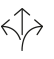 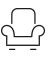 Tests réalisés	Serrures et ferrures de bâtiment – Ferrures pour portes coulissantes et pliantes selon EN 1527 / 1998Durée de la fonctionnalité : catégorie 6 (catégorie la plus élevée = 100’000 cycles)Serrures et ferrures de meuble – Ferrures à galets pour portes coulissantes selon DIN 68859Essai de surchargeEssai de fonctionnementGarantie	Hawa garantit le bon fonctionnement des produits livrés par ses soins et la durabilité de tous les composants, à l’exception des pièces d’usure, pour une période de 2 ans à compter du transfert du risque.Version du produit	Hawa Divido 100 GR Synchro composée de rail de roulement (aluminium), cache à clipser, chariot avec galets à roulement à billes et support du mécanisme de roulement. Câble kevlar avec galets de déviation, profil de cadre en verre en aluminium, butée avec ressort de blocage, guidage au sol.En option :(….) Pièce à clipser pour cache en bois et aluminium (….) Meneaux de cadre(….) Profil de cadre avec poignée verticale (….) Profil de compensation muraleInterfaces	Panneau de porteFixation vissée du support du mécanisme de roulementProfils coupés à angle droit et vissés